КОНТРОЛЬНО – СЧЕТНАЯ   ПАЛАТА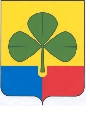 АГАПОВСКОГО МУНИЦИПАЛЬНОГО РАЙОНА 457400  с. Агаповка, ул. Пролетарская, 29А, тел: 2-11-37, 2-14-36          19.11.2019 г.                                                                                                                                                    ЗАКЛЮЧЕНИЕ № 50-2019на отчет об исполнении бюджета Агаповского муниципального района за 9 месяцев 2019 годаЗаключение на отчет об исполнении бюджета Агаповского муниципального района за 9 месяцев 2019 года подготовлено Контрольно-счетной палатой Агаповского муниципального района.            Проверка осуществлялась в соответствии со статьей 264.2 Бюджетного кодекса Российской Федерации, Положением «О контрольно-счетной палате Агаповского муниципального района», Положением о бюджетном процессе в Агаповском муниципальном районе, утвержденным решением Собрания депутатов Агаповского муниципального района от 14.05.2014 г. № 515 (с изменениями и дополнениями).Общая характеристика исполнения бюджетаАгаповского муниципального района за 9 месяцев 2019 года.Бюджет Агаповского муниципального района на 2019 год первоначально утвержден решением Собрания депутатов Агаповского муниципального района от 21.12.2018г. № 395 «О бюджете Агаповского муниципального района на 2019 год и на плановый период 2020 и 2021 годов»: общий объем доходов и расходов бюджета Агаповского муниципального района первоначально утвержден  в сумме 1 246 776,89 тыс. рублей.        В течение 2019 года в утвержденный бюджет 4 раза вносились изменения и дополнения. В результате последнего изменения в бюджет, утвержденного решением Собрания депутатов Агаповского муниципального района от 30.10.2019 г. № 483, бюджетные назначения на 2019 год составили:- по доходам в сумме  1 335 198,54 тыс. рублей;- по расходам в сумме  1 344 165,75 тыс. рублей;- дефицит составил в сумме  8 967,21 тыс. рублей.В проекте Решения Собрания депутатов Агаповского муниципального района «О принятии к сведению отчета об исполнении бюджета Агаповского муниципального района за 9 месяцев 2019 года» доходы исполнены в сумме 892 812,20 тыс. рублей, расходы исполнены в сумме 850 417,28 тыс. рублей. Бюджет Агаповского муниципального района за 9 месяцев 2019 года по доходам исполнен на 66,87  % от годового плана, по расходам на 63,27 % от годовых бюджетных назначений.При исполнении районного бюджета профицит составил 42 394,92 тыс. рублей. Таблица 1Динамика показателей бюджета Агаповского муниципального района за 9 месяцев 2018 –      9 месяцев 2019 годатыс. рублей Фактические доходы за 9 месяцев 2019 года составили 892 812,20 тыс. рублей, по сравнению с аналогичным периодом 2018 года доходы уменьшились  на 23 072,04 тыс. рублей или на 2,52%.Фактические расходы за 9 месяцев 2019 года составили 850 741,28 тыс. рублей, по сравнению с аналогичным периодом 2018 года уменьшились на 22 893,61 тыс. рублей или на 2,62%. При исполнении районного бюджета по завершении 9 месяцев 2019 года сложился профицит в сумме 42 394,92 тыс. рублей. За аналогичный период 2018 года бюджет был исполнен  также с профицитом в сумме 42 573,35 тыс. рублей.За 9 месяцев 2019 года бюджетные кредиты, муниципальные гарантии, муниципальные внутренние заимствования не предоставлялись, муниципальный долг отсутствует.Исполнение доходов бюджета Агаповского муниципального района.             В  9 месяцев 2019 года в бюджет Агаповского муниципального района поступило доходов в сумме 892 812,20 тыс. рублей, что составляет 66,87 % от утвержденных бюджетных назначений  в сумме 1 335 198,54 тыс. рублей (приложение № 1 к отчету об исполнении бюджета за 9 месяцев 2019 года). Налоговые и неналоговые доходы бюджета Агаповского муниципального района за истекший период исполнены в сумме  256 027,26 тыс. рублей или на 67,75% от утвержденных бюджетных назначений. В том числе, налоговые доходы исполнены на 69,34% и составили        223 366,92 тыс. рублей, неналоговые доходы исполнены на 58,55% от утвержденных бюджетных назначений на 2019 год и  составили 32 660,34 тыс. рублей.  Безвозмездные поступления исполнены в сумме 636 784,94 тыс. рублей или на 66,52 % от плана по доходам на 2019 год. Поступления налоговых и неналоговых доходов за 9 месяцев 2019 года по сравнению с аналогичным периодом 2018 года, возросли на 6,86 % или на 16 440,96 тыс. рублей, налоговые доходы возросли на 18 686,13 тыс. рублей, неналоговые доходы уменьшились на 2 245,17  тыс. рублей. Основную долю в структуре налоговых доходов занимает налог на доходы физических лиц - 190 009,68 тыс. рублей, удельный вес 85,01 % от всех налоговых доходов.Основную долю в структуре неналоговых доходов составляют доходы от использования имущества – 13 631,85 тыс. рублей или 41,74 % от всех неналоговых доходов и доходы от оказания платных услуг - 13 016,11 тыс. рублей или 39,86%.Безвозмездные поступления (финансовая помощь из областного бюджета) за 9 месяцев 2019 года снизились по сравнению с аналогичным периодом 2018 года на 39 513,00 тыс. рублей и составили 636 784,94 тыс. рублей.Произошло снижение по доходам за 9 месяцев 2019 года по сравнению с аналогичным периодом 2018 года: по налогу на совокупный доход в сумме 1 007,90 тыс. рублей, по налогам, сборам и регулярным платежам за пользование недрами в сумме 801,66 тыс. рублей,  по государственной пошлине  в сумме 326,47 тыс. рублей, доходы от использования имущества в сумме 3 798,39 тыс. рублей, от продажи материальных активов в сумме 1 150,55 тыс. рублей, штрафных санкций в сумме 412,26 тыс. рублей. Таблица 2Структура доходов бюджета Агаповского муниципального района за 9 месяцев 2018 и 9 месяцев 2019 годатыс. рублейIII. Исполнение расходов бюджета Агаповского муниципального района.За 9 месяцев 2019 года расходы бюджета Агаповского муниципального района составили в сумме 850 417,28 тыс. рублей, что составляет 63,27% от утвержденных бюджетных назначений          1 344 165,75 тыс. рублей (приложение № 2 и № 3 к отчету об исполнении бюджета за 9 месяцев 2019 года). Структура расходов бюджета Агаповского муниципального района отражает социальную направленность.За 9 месяцев 2019 года наибольшую долю бюджета заняли расходы социальной сферы по приоритетным направлениям бюджета: раздел 07  «Образование» - 432 128,68 тыс. рублей; раздел 10 «Социальная политика» - 221 645,89 тыс. рублей.Таким образом, удельный вес расходов бюджета, направленных на решение вопросов социального характера: образование, культура, здравоохранение, социальная политика и физическая культура, спорт и молодежная политика за 9 месяцев 2019 года составил 83,49 %  (82,86% за 9 месяцев 2018 г.) или 709 977,29  тыс. рублей, что на 13 607,31 тыс. рублей меньше аналогичного периода 2018 года.Показатели фактических расходов бюджета за 9 месяцев 2019 года относительно аналогичных показателей 2018 года уменьшились  на 22 893,61 тыс. рублей или на 2,62 %.Таблица 3Структура расходов бюджета Агаповского муниципального района за 9 месяцев 2018 и 9 месяцев 2019 годатыс. рублейМежбюджетные трансферты, предоставляемые бюджетам сельских поселений из районного бюджета, составили за 9 месяцев 2019 года  63 897,51 тыс. рублей или 112,82% от аналогичного периода 2018 г.IV. Расходование средств резервного фонда Администрации Агаповского муниципального района.В соответствии с решением от 21.12.2018г. № 395 «О бюджете Агаповского муниципального района на 2019 год и плановый период 2020 и 2021 годов» (с изменениями от 31.07.2019 № 456) и  Порядком использования бюджетных ассигнований резервного фонда администрации Агаповского муниципального района, утвержденного Постановлением Администрации Агаповского муниципального района № 41 от 25.01.2016 года, средства резервного фонда используются на финансирование непредвиденных расходов, не запланированных в бюджете Агаповского муниципального района на соответствующий финансовый год и не имеющие регулярного характера расходы. В бюджете Агаповского муниципального района на 2019 год резервный фонд запланирован в сумме 2 000,00 тыс. рублей. В ходе исполнения бюджета за 9 месяцев 2019 года средства резервного фонда Администрации Агаповского муниципального района были использованы в сумме 1 717,7 тыс. рублей, а именно:196,93 тыс. рублей Агаповским сельским  поселением для бурения 2-х скважин на воду (Распоряжение №83 от 05.03.2019);215,00 тыс. рублей Управлением по имуществу и земельным отношениям для демонтажа дымовой трубы и котельной в п. Наровчатка (Распоряжение №119 от 25.03.2019);957,84 тыс. рублей Агаповским сельским поселением для сноса нежилого помещения «Музей истории» (Распоряжение  № 272 от 04.07.2019);75,00 тыс. рублей Управлением социальной защиты населения для выплаты материальной помощи (Распоряжение №286 от 17.07.2019);272,94 тыс. рублей МДОУ «Детский сад «Малинка» для ремонта крыши (Распоряжением №304 от 30.07.2019).Выводы По результатам внешней проверки отчета об исполнении бюджета Агаповского муниципального района за 9 месяцев 2019 года Контрольно-счетная палата считает, что представленный отчет об исполнении бюджета Агаповского муниципального района за 9 месяцев 2019 года в целом соответствует нормам действующего бюджетного законодательства. Бюджет Агаповского муниципального района социально ориентирован – 83,5% расходной части бюджета.Доходы исполнены в сумме 892 812,20 тыс. рублей, расходы исполнены в сумме              850 417,28тыс. рублей, с превышением доходов над расходами в сумме 42 394,92 тыс. рублей (профицит).Уровень исполнения бюджета по доходам составляет 66,87% от утвержденных годовых бюджетных назначений. 		 Уровень исполнения бюджета по расходам составляет 63,27 % от утвержденных годовых бюджетных назначений.На основании  вышеизложенного, Контрольно-счетная палата предлагает Собранию депутатов Агаповского муниципального района принять к сведению отчет об исполнении бюджета Агаповского муниципального района за 9 месяцев 2019 года.  Председатель Контрольно-счетной палаты                                                         Г.К. Тихонова Показатели бюджетаУточненный план на 2018г.Факт за 9 месяцев 2018г.     % исполнения плана 2018 г.Уточненный план на 2019г.Факт за 9 месяцев 2019г.     % исполнения плана 2019 г.Показатели доходов бюджета1 349 679,40915 884,2467,861 335 198,54892 812,2066,87Показатели расходов бюджета1 359 041,39873 310,8964,261 344 165,75850 417,2863,27+Профицит / -дефицит-9 361,9942 573,35-8 967,2142 394,92Наименование показателя2018201820182019 год2019 год2019 годОтклонение факт 9 мес. 2019г. от факта 9 мес.2018гНаименование показателя2018201820182019 год2019 год2019 годОтклонение факт 9 мес. 2019г. от факта 9 мес.2018гНаименование показателяУточненный план на 2018г.Факт за 9 месяцев  2018г.     % исполнения плана 2018 г.Уточненный план на 2019г.Факт за 9 месяцев 2019г.     % исполнения плана 2019 г.Отклонение факт 9 мес. 2019г. от факта 9 мес.2018гНалоговые доходы298 750,29 204 680,79 68,51%322 112,50 223 366,92 69,34%18 686,13Налог на доходы физических лиц 258 282,63  171 028,27 66,22%278 602,51 190 009,68 68,20%18 981,41Акцизы по подакцизным товарам 15 494,94  11 971,21 77,26%16 329,66 13 811,99 84,58%1 840,78Налог на совокупный доход 14 881,02  12 933,76 86,91%15429,83 11 925,86 77,29%-1 007,90Налоги, сборы и регулярные платежи за пользование недрами 2 146,40  2 139,50 99,68%2 808,90 1 337,84 47,63%-801,66Государственная пошлина 7 945,27  6 608,02 83,17%8 941,60 6 281,55 70,25%-326,47Задолженность и перерасчеты по налогам и сборам 0,03  0,03 100,0%- -   --0,03Неналоговые доходы 52 700,84  34 905,51 66,23% 55 786,19  32 660,34 58,55%-2 245,17Доходы от использования имущества 25 883,30  17 430,24 67,34%30 287,70 13 631,85 45,01%-3 798,39Платежи при пользовании природными ресурсами 5 087,50  596,36 11,72%4 476,00 2 826,17 63,14%2 229,81Доходы от оказания платных услуг 16 437,00  12 166,22 74,02%16 986,00 13 016,11 76,63%849,89Доходы от продажи материальных и нематериальных активов 3 443,38  3 353,22 97,38%2 296,99 2 202,67 95,89%-1 150,55Штрафные санкции 1 849,66  1 590,00 85,96%1 739,50 1 177,74 67,71%-412,26Прочие неналоговые доходы -   -230,53 0,00 -   -194,20 0,00 36,33Безвозмездные поступления 998 228,27  676 297,94 67,75%957 299,85 636 784,94 66,52%-39 513,00Итого доходов: 1 349 679,40  915 884,24 67,86% 1 335 198,54  892 812,20 66,87%-23 072,04Раздел Наименование показателя2018201820182019 год2019 год2019 годОтклонение факт 9 мес. 2019 г. от факта 9 мес. 2018г(+, -) Раздел Наименование показателяУточненный план на 2018г.Факт за 9 месяцев 2018г.     % исполнения плана 2018г. Уточненный план на 2019г.Факт за 9 месяцев 2019г.     % исполнения плана 2019г.Отклонение факт 9 мес. 2019 г. от факта 9 мес. 2018г(+, -) 1Общегосударственные вопросы68 332,2742 222,4161,7969 064,7336 257,1252,50-5 965,292Национальная оборона1 735,801 265,0572,881 839,501 380,9775,07115,923Национальная безопасность и правоохранительная деятельность6 268,052 909,2746,415 610,013 255,6758,03346,404Национальная экономика43 292,1417 911,3841,3740 393,5715 608,9338,64-2 302,455Жилищно-коммунальное хозяйство81 889,3028 782,6535,1567 918,3119 891,1429,29-8 891,516Охрана окружающей среды0,000,000,00862,75148,6517,23148,657Образование646 470,58432 723,9766,94669 219,35432 128,6864,57-595,298Культура, кинематография75 257,8246 983,0762,4367 927,9946 218,4468,04-764,639Здравоохранение25 217,8512 411,9249,2212 166,605 889,5048,41-6 522,4210Социальная политика318 133,32225 839,5470,99318 483,43221 645,8969,59-4 193,6511Физическая культура и спорт9 668,825 626,1058,196 250,224 094,7865,51-1 531,3214Межбюджетные трансферты82 775,4456 635,5368,4284 429,2963 897,5175,687 261,98Итого расходов:1 359 041,39873 310,8964,261 344 165,75850 417,2863,27-22 893,61